Структура и органы управления образовательной организации МДОБУ №113 города Сочи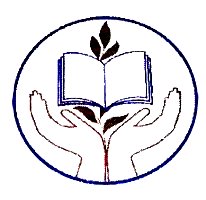 